АДМИНИСТРАЦИЯ МОГОЧИНСКОГО СЕЛЬСКОГО ПОСЕЛЕНИЯМОЛЧАНОВСКИЙ РАЙОН, ТОМСКАЯ ОБЛАСТЬПОСТАНОВЛЕНИЕ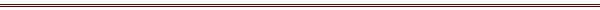 от  16 мая           2019г.									№55с.МогочиноОб утверждении реестра мест (площадок) накопления твердых коммунальных отходов на территории Могочинского сельского поселенияВ соответствии с Федеральным законом от 06.10.2003 № 131-ФЗ «Об общих принципах организации местного самоуправления в Российской Федерации», Постановлением Правительства Российской Федерации от 31.08.2018 № 1039 «Об утверждении Правил обустройства мест (площадок) накопления твёрдых коммунальных отходов и ведения их реестра», Уставом муниципального образования Могочинское сельское поселение, в целях упорядочения обустройства мест (площадок) накопления твёрдых коммунальных отходов и ведения их реестра на территории муниципального образования Могочинское сельское поселениеПОСТАНОВЛЯЮ:1. Утвердить реестр обустройства мест (площадок) накопления твердых коммунальных отходов на территории муниципального образования Могочинское сельское поселение согласно приложению.2. Назначить ответственного за ведение реестра обустройства мест (площадок) накопления твердых коммунальных отходов на территории муниципального образования Могочинское сельское поселение, специалиста 2 категории Воронину О.Н..  3 Постановление подлежит опубликованию в информационном бюллетене.4. Контроль по исполнению постановления оставляю за собой.5. Настоящее Постановление вступает в силу со дня принятия.Глава АдминистрацииМогочинского сельского поселения				 А.В.Детлукова